Career Development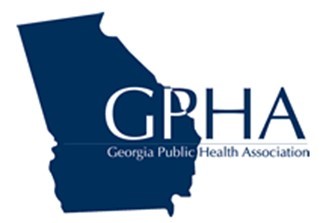 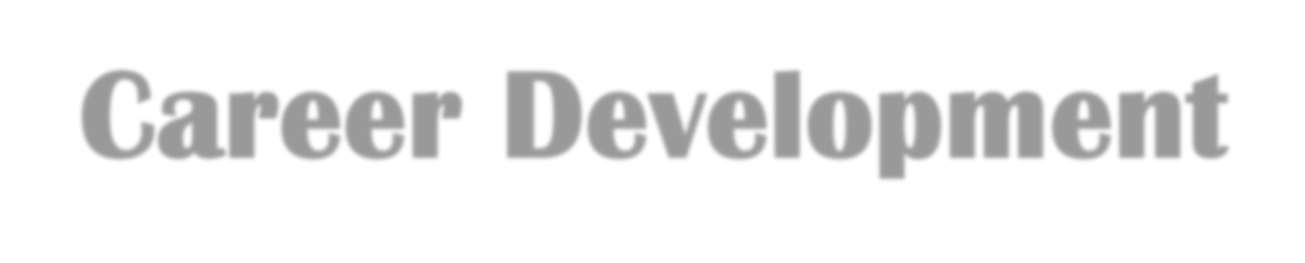 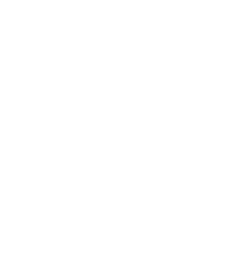 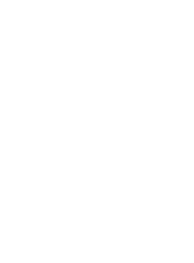 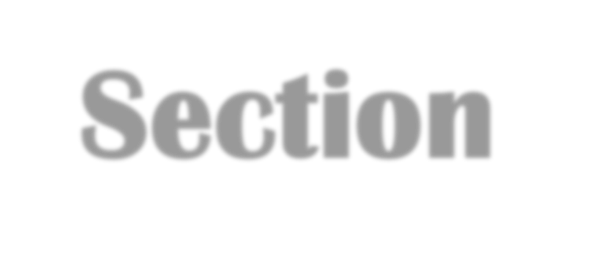 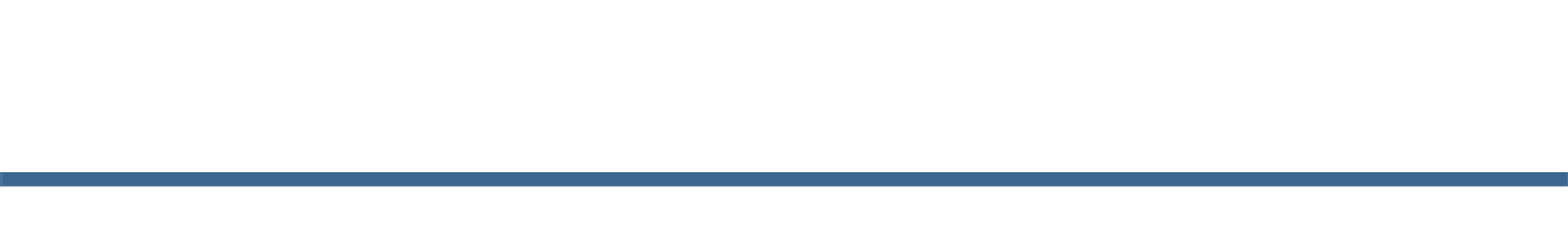 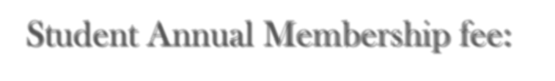 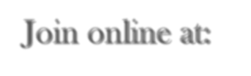 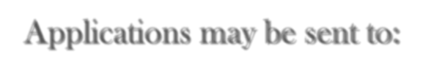 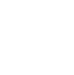 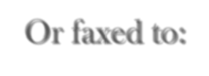 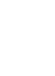 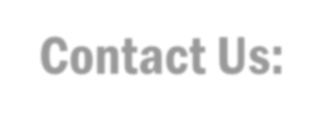 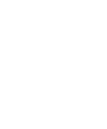 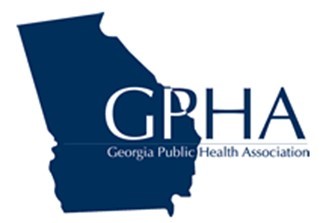 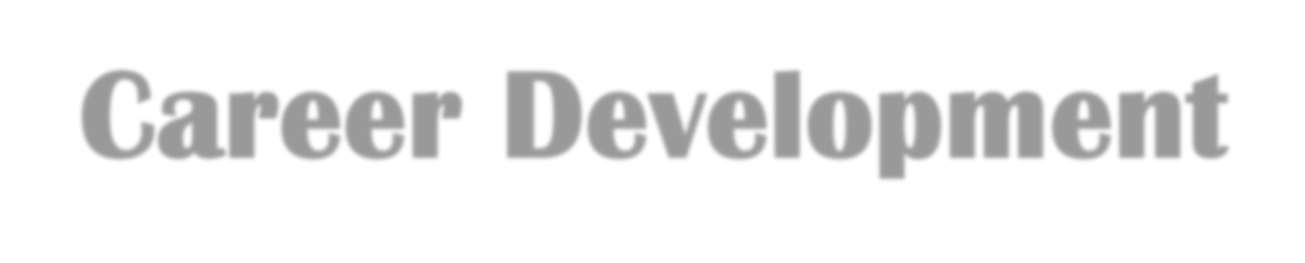 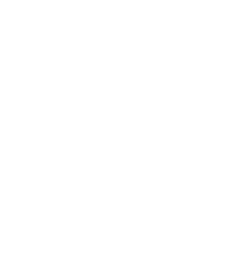 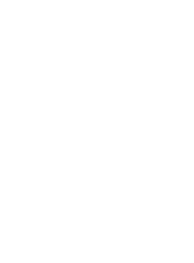 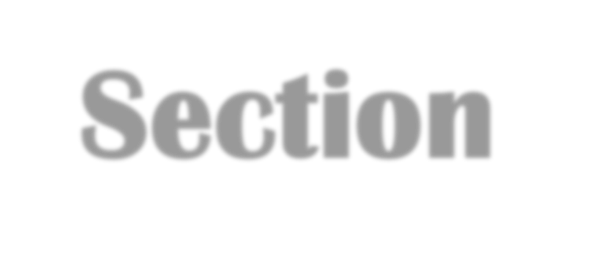 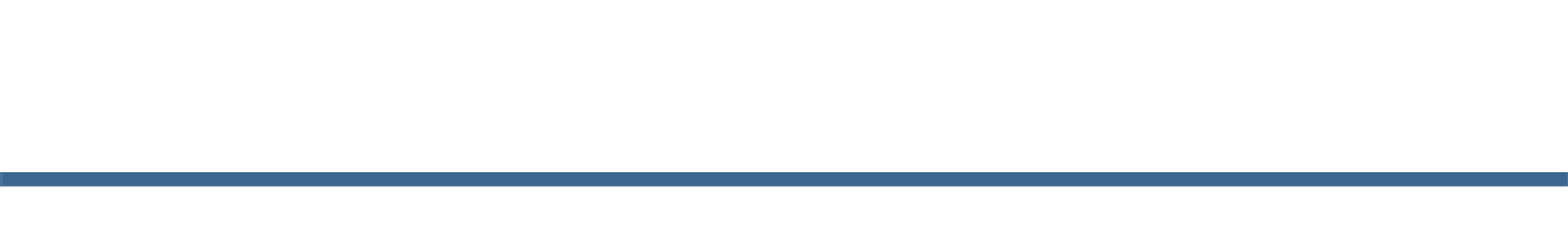 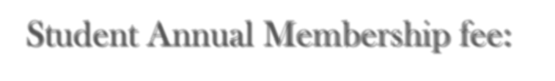 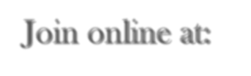 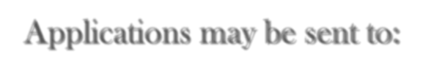 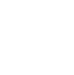 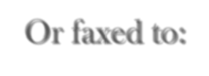 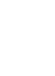 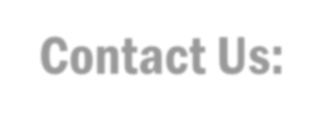 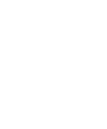 SectionThe Georgia Public Health Association is a non-profit corporation organized to promote the professional status of public health workers in the state ofGeorgia. Membership in the association is inclusive to those who work in a public health setting at the community, state, and federal levels.The goals of GPHA are to:Advocate for the development of policies that positively impact the health of our communities.Promote excellence in public health practices that are based on national public health standards and science-based evidence.Strengthen, advance and support the activities and infrastructures of the organization.Provide membership benefits, services and opportunities that enhance core competencies and celebrate achievements.What is the Career Development Section?The Career Development Section was created in April 2014 at the 84th Annual GPHA Meeting & Conference. The Section was created for the purpose of engaging students and young professionals across the state of Georgia, who are interested in careers dedicated to public health, in various educational activities and opportunities that will position them as leaders in public health locally, nationally, and globally.How do I join GPHA?Student Annual Membership fee: $35Join online at: http://gapha.site-ym.com/?page=JoinGPHA Applications may be sent to:Georgia Public Health AssociationP.O. Box 1599 Atlanta, GA 30301Or faxed to: 706-484-2764As a student member, you are automatically enrolled in the CareerDevelopment SectionContact Us:Email :gphacareerdevelopment@gmail.com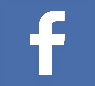      Like us on Facebook:Georgia Public Health AssociationWhat are the benefits of membership?Great opportunity to collaborate and interact with 1000+ public health professionals across the state of Georgia.PLUS:Networking Events, Work-Study Positions, Internships, Thesis Subjects, Publishing Opportunities, Legislation, Advocacy & Policy Opportunities, Scholarships, and Leadership Opportunities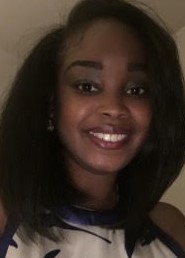 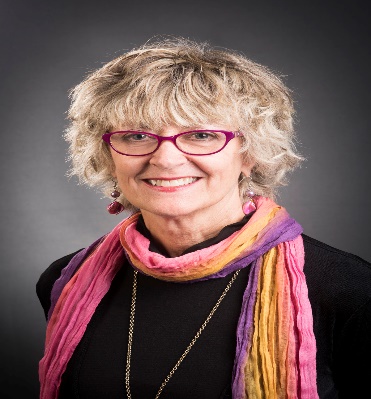 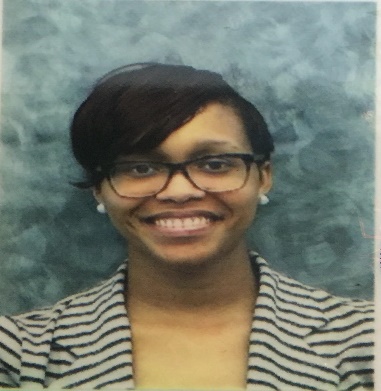 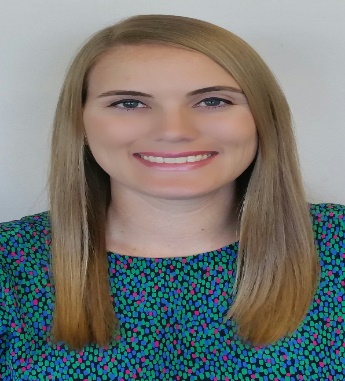 